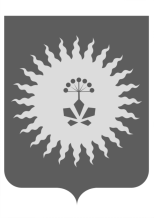 АДМИНИСТРАЦИЯАНУЧИНСКОГО МУНИЦИПАЛЬНОГО РАЙОНАП О С Т А Н О В Л Е Н И Е"13" апреля 2016г.                       с.Анучино                                                 №79О внесении изменений в Положение об административной комиссии Анучинского муниципального района, утверждённое постановление главы Анучинского муниципального района от 03.11.2009г. №440 "Об административной комиссии Анучинского муниципального района"	На основании Кодекса Российской Федерации об административных правонарушениях (195-ФЗ от 30.12.2001г.), Закона Приморского края №486-КЗ от 28.07.2009г. "О наделении органов местного самоуправления муниципальных районов (городских округов) Приморского края отдельными полномочиями по созданию административных комиссий", Закона Приморского края №44-КЗ от 05.03.2007г. "Об административных правонарушениях в Приморском крае", Устава Анучинского муниципального района, администрация Анучинского муниципального районаПОСТАНОВЛЯЕТ:Внести в Положение об административной комиссии Анучинского муниципального района, утверждённое постановление главы Анучинского муниципального района от 03.11.2009г. №440 "Об административной комиссии Анучинского муниципального района", следующие изменения: главу 3 "Полномочия председателя комиссии" дополнить пунктом 12, следующего содержания: "12) составляет протоколы об административном правонарушении, предусмотренной ч.1 ст.20.25 КоАП РФ, в отношении лиц, ранее привлечённых комиссией к административному наказанию в виде штрафа и не оплатившие его, в установленный законом срок".Общему отделу администрации Анучинского муниципального района (С.В. Бурдейная) опубликовать настоящее постановление в средствах массовой информации.Контроль за исполнением настоящего постановления возложить на первого заместителя главы администрации Анучинского муниципального района Белинского Ю.М.Глава Анучинского муниципального района                                                            С.А. Понуровский